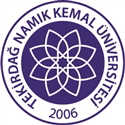 …/…/2022TAAHHÜTNAMETekirdağ Namık Kemal Üniversitesinde özel öğrenci statüsünde ders alabilmek için, kayıtlı olduğum Üniversiteden 2022-2023 öğretim yılı başına kadar onay almam gerektiğini, 	Tekirdağ Namık Kemal Üniversitesi’nden özel öğrenci statüsünde alacağım derslerin, kayıtlı bulunduğum Üniversitede saydırılıp saydırılmamasının Tekirdağ Namık Kemal Üniversitesi’nin sorumluluğunda olmadığını,	Süresi ne olursa olsun özel öğrencilik imkanından yararlanacağım Tekirdağ Namık Kemal Üniversitesi’nden diploma/ünvan/statü talep etme hakkımın olmadığını, 	kabul ve taahhüt ederim.			Adı, Soyadı			      İmzaAdres:Telefon: